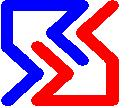 УЧРЕЖДЕНИЕ ОБРАЗОВАНИЯ «БЕЛОРУССКАЯ ГОСУДАРСТВЕННАЯ АКАДЕМИЯ СВЯЗИ»ЗАЯВКАна участие в XXIII Международная научно-техническая конференция «Новые информационные технологии в телекоммуникациях и почтовой связи»  16 – 17 мая 2023 годаСертификат участника конференции будет направлен на указанную в заявке электронную почту после завершения работы конференции.Ф.И.О. (полностью) автора(ов)Ф.И.О. научного руководителя, ученая степень, ученое звание, должность, место работы, электронная почтаУВО, факультет, курс (полностью) автора(ов)Номер и название секции Название докладаПочтовый адрес УВО автора(ов)Контактный телефон автора(ов)Электронная почта автора(ов)Форма участия (очная, дистанционная, заочная)Необходимость сертификата участника (да/нет)